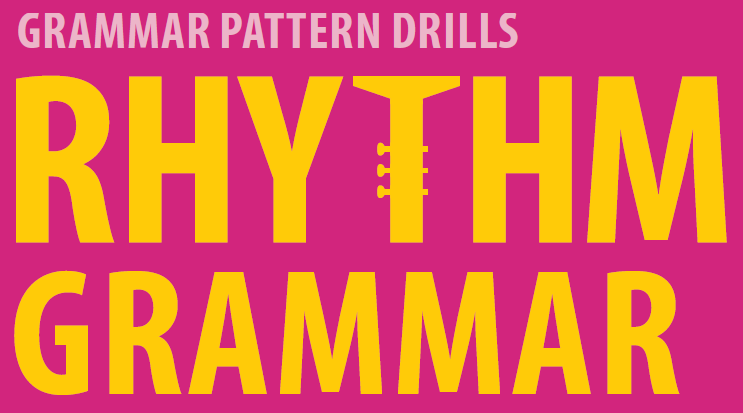 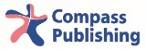 Unit 1Step 1A. 1. a2. a3. a4. bB.1. can’t2. can3. can4. canStep 2 A.1. can’t2. can3. can4. can’tB.1. b2. a3. a4. aC. 1. c; Can; he can’t2. d; Can; she can3. a; Can; they can4. b; Can; I canD.1. We can play basketball.2. They can’t skateboard.3. You can’t speak Chinese.4. He can make a sandwich.Step 3 A. 1. Can he ice skate?2. Can she speak Spanish?3. Can I fly a plane?4. Can we fly a kite?5. Can it catch fish?6. Can they do ballet?B.1. Can2. can’t3. Can4. can’t5. can6. canUnit 2Step 1A.1. sitting2. writing3. smiling4. watching5. swimming6. rainingB.1. am, is2. is, areStep 2A. 1. a2. b3. b4. cB. 1. a; She is painting. 2. c; Max is cleaning.3. b; We are drinking.4. d; They are playing.C.1. They’re 2. I’m 3. Anne’s 4. They’re D.1. I am singing.2. He is throwing a ball.3. We are reading.4. It is swimming.Step 3A.1. Tom is driving.2. I am digging a hole.3. We are making lunch.4. They are playing football.5. Alex is fishing.6. We are going to school.B. 1. is2. am3. are4. are5. is6. areUnit 3A. 1. not cooking2. isn’t talking3. not reading4. are building5. are shopping6. isn’t kickingB. 1. she is2. they aren’t3. we areStep 2A.1. a2. b3. b4. bB. 1. c; Yes, I am.2. a; No, they aren’t.3. b; Yes, I am.4. d; No, she isn’t.C.1. I am not drinking water.2. We are not brushing our teeth.3. She is not playing the guitar.4. She is not going home.D. 1. We are not flying a kite.2. Are you going to school?3. The baby is not taking a nap.4. Are you dancing?Step 3A.1. They are not making pancakes.2. She is not mopping the floor.3. You are not setting the table.4. They are not getting on the bus.5. You are not doing the laundry.6. It is not eating.B.1. Are2. I am not (I’m not)3. Are4. I am not (I’m not)5. Is6. she is not (she isn’t / she’s not)Unit 4Step 1A. 1. What2. Who3. Who4. WhatB.1. are2. is3. are4. isStep 2A.1. are; painting2. is; jumping3. is; reading4. is; jugglingB. 1. What are2. Who is3. What is heC.1. c; Who, I am2. a; What, He is3. d; Who, She is4. b; What, They areD. 1. Who is playing the guitar?2. Who is meeting us at the park?3. Who is crying?4. Who is dancing with Jake?Step 3A.1. What is he watching?2. What is she eating?3. What are they wearing?4. What are you playing?5. What is he making?6. What is it carrying? B.1. What2. am3. What4. They’re 5. Who6. isUnit 5Step 1A. 1. is filming2. do3. is taking4. walk5. is playing6. are takingB. 1. skateboards, rollerblading2. fish, campingStep 2A. 1. b; present simple2. a; present continuous3. d; present simple4. c; present continuousB.1. planting2. eating3. taking4. movingC.1. b2. a3. a4. bD. 1. We are / We’re playing guitar.2. She walks to school at 8:00 a.m.3. They skate twice a week.4. I am / I’m brushing the cat.Step 3A.1. She is / She’s screaming.2. I am / I’m collecting rocks.3. Mom is / Mom’s reading the newspaper.4. We are / We’re folding the laundry.5. Dad is / Dad’s exercising.6. I am / I’m making a card.B. 1. going2. coming3. riding4. get up5. eat6. swim7. sing8. buildReview Test 1: Units 1–5A. 1. can ride2. What3. brush my teeth4. isn’tB.1. Can they play volleyball?2. I’m not skydiving.3. The baby can’t walk.4. Is she eating chocolate?C.1. I am walking to school.2. The bears catch fish.3. Jean is cooking dinner.4. You drive the bus.D.1. Can2. am3. can4. play5. go6. snowboard7. What8. Can Unit 6Step 1A.1. He’s tall.2. She’s young.3. They’re happy.4. I’m hungry.5. They’re red.6. It’s small.B.1. pretty girl2. bird, black3. cat, cuteStep 2A.1. a2. b3. b4. aB. 1. green2. smart3. big4. scaryC.1. handsome, man2. cat, fat3. new, car4. children, shortD.1. You’re a strong man.2. She is talented.3. It’s a purple sofa.4. The students are bored.Step 3A.1. a mean boy2. a beautiful lake3. hot cookies4. green leaves5. an old woman6. black catsB.big, gray, grayblack, white, big, bigbrown, white, tall, tallUnit 7 Step 1A.1. a; softer2. b; taller3. a; older4. b; skinnier5. a; dirtierB. 1. more beautiful2. more difficult3. cuterStep 2A.1. c; It2. a; She3. b; He4. d; TheyB. 1. b 2. b3. c4. aC.1. bumpier2. darker3. more expensive4. sillierD.1. This milk is not cheaper.2. Her students are not quieter.3. A hammer is not more useful.4. Bears are not lighter than elephants. Step 3A. 1. The blue suitcase is heavier than the red one.2. Apples are harder than oranges.3. Art is easier than math.4. Her hair is longer than her friend’s hair.5. Fall is cooler than summer. 6. Playing chess is more difficult than playing cards.B.1. cheaper2. bigger3. more expensive4. more delicious5. sweeterUnit 8Step 1A. 1. want to 2. hope to3. likes to4. hopes to5. wants to6. likes toB.1. likes to, like to2. want to, want toStep 2A.1. a2. b3. c4. bB.1. wants; go to the waterpark2. hope; get a pet3. likes; watch football4. want; buy new shoesC. 1. like to walk in the park2. hopes to win first prize3. wants to call her mom4. hope to get many presentsD.1. The kittens want to drink milk.2. Pete likes to play dodgeball.3. Mom wants to buy apples.4. She hopes to become a singer. Step 3 A.1. My sister likes to take pictures.2. I hope to pass the test.3. Amy wants to take the train.4. They want to take a nap.5. Ted likes to fish.6. We hope to meet the actor.B.1. want to, hope to, like2. wants, hopes to, try3. want to, visit, likeUnit 9Step 1A.1. a2. b3. b4. b5. a6. bB.1. Let’s, jog2. Let’s, eat cakeStep 2A.1. Let’s not2. Let’s3. Let’s not4. Let’sB.1. not go on the trip2. not close the windows3. have a picnic4. feed the fishC.1. c; That sounds good.2. a; That sounds good.3. b; Maybe another time.4. d; Maybe another time.D.1. Let’s close the door.2. Let’s go to the museum.3. Let’s have a party.4. Let’s walk to school.Step 3A.1. Let’s eat noodles.2. Let’s make slime.3. Let’s not clean the kitchen.4. Let’s not post the photo.5. Let’s decorate the tree.6. Let’s not take off our shoes.B.1. Let’s2. sounds good3. play4. can’t5. have6. let’s go7. watchUnit 10Step 1A. 1. a2. a3. b4. b5. a6. bB.1. open the door, don’t open the door2. stand up, don’t stand upStep 2A.1. b2. a3. b4. bB. 1. clean the kitchen2. eat the cake3. feed the cat4. singC.1. b; positive2. c; positive3. a; negative4. d; negativeD.1. Please hang up your jacket.2. Please don’t make a mess.3. Please brush your hair.4. Please turn off the music.Step 3A.1. Please put on a scarf.2. Please don’t fight.3. Please brush your teeth.4. Please don’t draw on the wall.5. Please turn off the computer.6. Please wash your hands.B.1. come2. Meet3. Celebrate4. Please arrive5. Please bring6. BringReview Test 2Units 6–10A. 1. is taller2. smart3. Let’s go4. don’t shoutB. 1. Movies are more interesting.2. Let’s not go to the supermarket.3. Please share the snacks.4. The musician is not more famous.C.1. Please don’t turn off the TV.2. Let’s not watch that movie again.3. Don’t kick the ball, please.4. Don’t open the door.D.1. is smart2. Be3. likes4. is handsome5. taller6. to play7. a funny8. wants to9. Let’s go10. are a 11. Please tellFinal TestPart 1A.1. isn’t2. can3. don’t run4. are buildingB.1. Who2. What3. What4. WhoC.1. b2. c3. c4. cD.1. goes2. cute3. hopes to4. don’t Part 2A.1. kind2. old3. dirty4. coldB.1. Is Tom swimming?2. Can they speak English?3. Is she shopping?4. Can the baby ride a bike?C.1. visits2. We’re3. wants4. OpenD. 1. Can you play the flute?2. They are talented musicians.3. What is he watching?4. My parents like to travel.Unit TestUnit 11. can2. Can3. can4. can5. can’tUnit 21. am2. playing3. is sleeping4. is5. eating6. areUnit 31. am2. walking3. am4. are not5. he is6. it isn’t7. are8. they aren’tUnit 41. are2. Who3. WhoUnit 51. are laughing2. You are3. laughing4. are Unit 61. sad2. short3. young4. small5. dirty6. coldUnit 71. safer2. harder3. hotter4. fatter5. pretty6. lazy7. more amazingUnit 81. want to2. like to3. hope to4. wants to5. likes toUnit 91. let’s2. let’s not3. Let’s4. Let’s5. not6. Let’sUnit 101. Please2. Please sit.3. don’t4. please5. Don’t